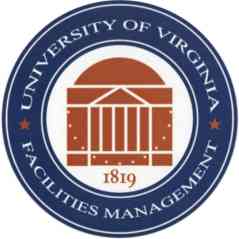 UNIVERSITY OF VIRGINIA · FACILITIES MANAGEMENTCapital Construction & Renovations DepartmentPRE-BID MEETING AGENDA PROJECT:  ___________________________________________________	DATE:  ___________________1.	Project PersonnelProject Manager:						Email:					Telephone: 												Contract Administrator:	________________________Email:________________________Architectural/Engineering Firm:									Architectural/Engineering Representative:				Email:				Telephone:								2.	Project Scope and Review3.	Special Concerns4.	Special Conditions Items DiscussionSpecial Items:		Utilities:	____________________________________________________________		Site Limitations:	______________________________________________________		Access:	____________________________________________________________		Parking:	____________________________________________________________		Storage:	____________________________________________________________		Lay-down Area:	______________________________________________________		Temporary Offices:	______________________________________________________		Sanitary Facilities:	______________________________________________________		Separate On-going Projects in the Vicinity:	____________________________________		Badges Photo Identification:	________________________________________________		Dust Control:		______________________________________________________6.	Protection of Adjacent Areas, (Trees) and Facilities	___________________________________________________________________________	___________________________________________________________________________7.	Separate Owner’s Contracts Interfacing		Example:	A.	Hazardous Materials Removal				B.	Control’s Work8.	Coordination through Owner’s Representative9.	Completion Dates   																		10.  Bid Documents	__________________________________________________________________________________________________________________________________________11.	Administrative Procedures		A.	Bonds		B.	License Fee (16 per hundred $)		C.	eVA registration	All contractors must be registered in eVa. A 1% to a maximum of $500 or $1500 fee is required depending on the SWaM status of the firm.SWAMLorie Strother will assist firms in identifying SWaM subcontracting and supply firms.  (434) 243-2373		 Email: ljs8@virginia.edu   					       http://www.fm.virginia.edu/docs/fpc/ContractAdmin/SWaM/SwamServices.htm12.  Confirmation of Bid Location, Date and Time	University of Virginia	Office of Contract Administration Services 	1450 Leake Drive, Lower Level	Charlottesville, VA 22904	Rec:	2:00 p.m.						Open:	2:00 p.m.				 	Bid modifications (Not Bids) MAY BE FAXED TO (434) 982-5108 prior to the time set for Receipt of Bids.  It is the Contractor’s responsibility to deliver clearly identifiable bids and faxed modifications to the correct location prior to the “official” receipt time on the due date.Contractor's Question:Addenda/Items to be Clarified	A.																																																														B.																																																														C.																																																														D.																																																														E.																																																													Site Visit